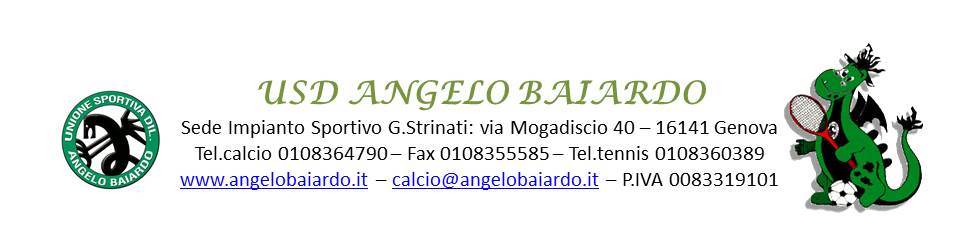 SCHEDA GIOCATORE IN PROVACognome ………………………………………………………Nome ……………….................................................................Nato a ………………………………….. il …………………...Residente a …………………………………CAP……….…….Via ……………………………………….……. N° …………..Cellulare di riferimento…………………………………………E-mail …………………………………………………………..In prova il giorno …..….………………………………………..E’ già stato tesserato ? ………….Eventuale ultima Società ……………………………………Campo sportivo ………………………………..Data ……………………………………………..